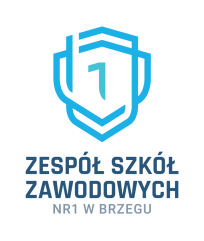          PODSTAWA PROGRAMOWA 2019 i 2017CZĘŚĆ PRAKTYCZNA (MODEL D)  -  09.01.2023r.   -    PONIEDZIAŁEKCZĘŚĆ PRAKTYCZNA (MODEL D)  -  09.01.2023r.   -    PONIEDZIAŁEKCZĘŚĆ PRAKTYCZNA (MODEL D)  -  09.01.2023r.   -    PONIEDZIAŁEKCZĘŚĆ PRAKTYCZNA (MODEL D)  -  09.01.2023r.   -    PONIEDZIAŁEKgodzina/ 
czas egzaminusymbol i nazwa kwalifikacjisalaIlość osób 9.00180 minutELE.05
Eksploatacja maszyn, urządzeń i instalacji elektrycznych.
EE.26
  Eksploatacja maszyn, urządzeń i instalacji elektrycznych269 os.
/kl. 4b/
1 os. absolwent9.00180 minutELE.05
Eksploatacja maszyn, urządzeń i instalacji elektrycznych.279 os.
/kl. 4b/9.00180 minut
+ 30 min.HGT.07Przygotowanie imprez i usług turystycznych234 os.9.00180 minut
+ 30 min.SPC.07
Organizacja i nadzorowanie produkcji wyrobów spożywczych.231 os.9.00180 minut
+ 30 min.SPC.07
Organizacja i nadzorowanie produkcji wyrobów spożywczych.231 os.9.00150 minut
+ 30 min.HGT.12
 Organizacja żywienia i usług gastronomicznych.AULA
(2)23 os.
/kl. 4g/9.00150 minut
+ 30 min.HGT.03
 Obsługa gości w obiekcie świadczącym usługi hotelarskie.AULA
(2)2 os.9.00150 minut
+ 30 min.TG.16
 Organizacja żywienia i usług gastronomicznych.AULA
(2)2 os.13.00150 minut
+ 30 min.HGT.08
 Obsługa klienta oraz rozliczanie imprez i usług turystycznych.157 os.
/kl. 4f/13.00150 minutHGT.08
 Obsługa klienta oraz rozliczanie imprez i usług turystycznych.168 os.
/kl. 4f/CZĘŚĆ PRAKTYCZNA (MODEL DK)  -  11.01.2023r.   -    ŚRODACZĘŚĆ PRAKTYCZNA (MODEL DK)  -  11.01.2023r.   -    ŚRODACZĘŚĆ PRAKTYCZNA (MODEL DK)  -  11.01.2023r.   -    ŚRODACZĘŚĆ PRAKTYCZNA (MODEL DK)  -  11.01.2023r.   -    ŚRODAgodzina/ 
czas egzaminusymbol i nazwa kwalifikacjisalaIlość osób8.00180 minut
+ 30 min.HAN.02
Prowadzenie działań handlowych.2411 os. / kl. 4c/CZĘŚĆ PRAKTYCZNA (MODEL DK)  -  17.01.2023r.   -    WTOREKCZĘŚĆ PRAKTYCZNA (MODEL DK)  -  17.01.2023r.   -    WTOREKCZĘŚĆ PRAKTYCZNA (MODEL DK)  -  17.01.2023r.   -    WTOREKCZĘŚĆ PRAKTYCZNA (MODEL DK)  -  17.01.2023r.   -    WTOREKgodzina/ 
czas egzaminusymbol i nazwa kwalifikacjisalaIlość osób8.00150 minutINF.03
 Tworzenie i administrowanie stronami i aplikacjami internetowymi oraz bazami danych.3010 os. 8.00150 minutINF.03
 Tworzenie i administrowanie stronami i aplikacjami internetowymi oraz bazami danych.3510 os. 8.00150 minutINF.03
 Tworzenie i administrowanie stronami i aplikacjami internetowymi oraz bazami danych.3610 os.8.00150 minut
+ 30 min.INF.03
 Tworzenie i administrowanie stronami i aplikacjami internetowymi oraz bazami danych.EE.09
     Programowanie, tworzenie i administrowanie stronami internetowymi i bazami danych.377+3 os. 8.00150 minut
+ 30 min.INF.03
 Tworzenie i administrowanie stronami i aplikacjami internetowymi oraz bazami danych.3810 os. CZĘŚĆ PRAKTYCZNA (MODEL W)  -  19.01.2023r.   -    CZWARTEKCZĘŚĆ PRAKTYCZNA (MODEL W)  -  19.01.2023r.   -    CZWARTEKCZĘŚĆ PRAKTYCZNA (MODEL W)  -  19.01.2023r.   -    CZWARTEKCZĘŚĆ PRAKTYCZNA (MODEL W)  -  19.01.2023r.   -    CZWARTEKgodzina/ 
czas egzaminusymbol i nazwa kwalifikacjisalaIlość osób12.30150 minut
+ 30 min.INF.02
    Administracja i eksploatacja systemów komputerowych, urządzeń peryferyjnych i lokalnych sieci komputerowych412 os. 